КАРАР                                                                       РЕШЕНИЕ«10» апрель 2020 й.                         № 54/10                  «10» апреля 2020 г.О безвозмездной передаче земельного участка сельского поселения Сандугачевский сельсовет муниципального района Янаульский район Республики Башкортостан в муниципальную собственность муниципального района Янаульский район Республики БашкортостанРуководствуясь Федеральным законом "Об общих принципах организации местного самоуправления в Российской Федерации" от 06.10.2003 N 131-ФЗ  Совет сельского поселения Сандугачевский сельсовет муниципального района Янаульский район Республики Башкортостан РЕШИЛ:         1. Передать безвозмездно в собственность муниципального района Янаульский район Республики Башкортостан земельный участок сельского поселения Сандугачевский сельсовет муниципального района Янаульский район Республики Башкортостан, расположенный  по адресу: РБ, Янаульский район, Сандугачевский с/с, д.Норканово, ул.Центральная, д.15, площадью 2837 кв.м., с разрешенным использованием для ведения личного подсобного хозяйства	2. Администрации сельского поселения Сандугачевский сельсовет муниципального района Янаульский район Республики Башкортостан совместно с Администрацией муниципального района Янаульский район Республики Башкортостан оформить передаточный акт о передаче муниципального имущества. 	3. Контроль за исполнением настоящего решения возложить на Администрацию сельского поселения Сандугачевский сельсовет муниципального района Янаульский район Республики.Глава сельского поселения                                                            Т.Ш.КуснияровПриложениек решению Совета сельскогопоселения Сандугачевский сельсовет муниципальногорайона Янаульский районРеспублики БашкортостанПеречень передаваемого имущества сельского поселения Сандугачевский сельсовет муниципального района Янаульский район Республики Башкортостан в муниципальную собственностьмуниципального района Янаульский район Республики Башкортостан по состоянию 10 апреля 2020г.БАШҠОРТОСТАН РЕСПУБЛИКАҺЫЯҢАУЫЛ  РАЙОНЫ МУНИЦИПАЛЬ РАЙОНЫНЫҢ ҺАНДУFАС  АУЫЛ СОВЕТЫ АУЫЛ БИЛӘМӘҺЕСОВЕТЫ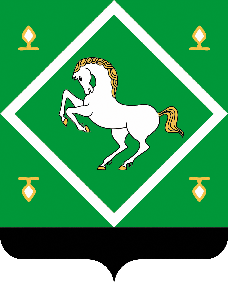 СОВЕТсельского поселения сандугачевский сельсовет МУНИЦИПАЛЬНОГО  районаЯНАУЛЬСКИЙ РАЙОН РеспубликИ Башкортостан № п/пНаименованиеосновных средствАдресКадастровый номерКадастровая стоимость(руб.)Остаточнаястоимость(руб.)1Земельный участокРеспублика Башкортостан, Янаульский район, Сандугачевский с/с, д.Норканово, ул.Центральная д.1502:54:150202:37130360,151Земельный участокРеспублика Башкортостан, Янаульский район, Сандугачевский с/с, д.Норканово, ул.Центральная д.15130360,15Глава сельского поселенияСандугачевский сельсовет муниципального района Янаульский  район Республики Башкортостан_________ Т.Ш.Куснияров                      м.п.Председатель Совета муниципального района Янаульский районРеспублики Башкортостан                            И.Г. Маликов м.п.